ҠАРАР                                                                                                  РЕШЕНИЕ14 февраль 2023 йыл                           №332                        14 февраля 2023 годаОб участии сельского поселения Большешадинский сельсовет муниципального района Мишкинский район Республики Башкортостан в проекте поддержки местных инициатив       В соответствии с Постановлением Правительства Республики Башкортостан от 19 апреля 2017 года № 168 «О реализации на территории Республики Башкортостан проектов развития общественной инфраструктуры, основанных на местных инициативах», в целях содействия решению вопросов местного значения, вовлечения населения в процессы местного самоуправления, Совет сельского поселения Большешадинский сельсовет муниципального района Мишкинский район Республики Башкортостан четвертого созыва решил:Принять участие в проекте поддержки местных инициатив и направить на конкурс следующие проекты: Приобретение и монтаж материалов и оборудование для уличного освещения д.Калмазан муниципального района Мишкинский район Республики Башкортостан.  2. Настоящее решение обнародовать путем размещения на информационном стенде в здании Администрации сельского поселения Большешадинский сельсовет муниципального района Мишкинский район Республики Башкортостан (д.Большие Шады, ул.Али Карная, 7) и разместить на официальном сайте Администрации муниципального района Мишкинский район Республики Башкортостан https://mishkan.ru в разделе поселения – Большешадинский.Председатель совета  сельского поселения Большешадинский сельсовет муниципального  районаМишкинский районРеспублики Башкортостан                                       Р.К.АллаяровБАШҠОРТОСТАН  РЕСПУБЛИҠАҺЫМИШКӘ РАЙОНЫМУНИЦИПАЛЬ РАЙОНЫНЫҢОЛО ШАҘЫ АУЫЛ СОВЕТЫ
АУЫЛ БИЛӘМӘҺЕ СОВЕТЫ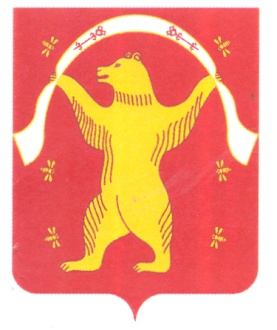 СОВЕТ СЕЛЬСКОГО ПОСЕЛЕНИЯ БОЛЬШЕШАДИНСКИЙ СЕЛЬСОВЕТ МУНИЦИПАЛЬНОГО РАЙОНА МИШКИНСКИЙ РАЙОНРЕСПУБЛИКА БАШКОРТОСТАН